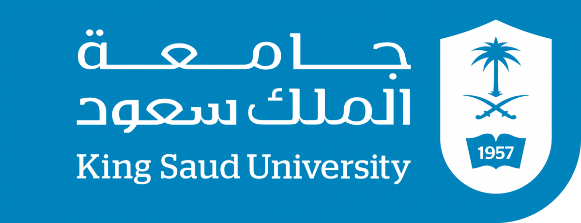 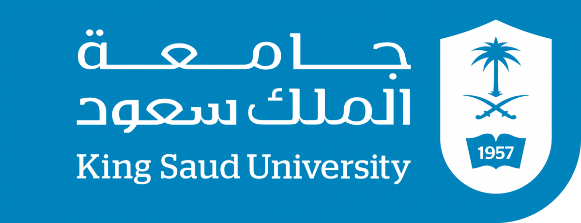 جامعة الملك سعودكلية العلوم                         قسم علم الحيوانHistological preparations (ZOO 262)ExamsMidterm exams (30%)Midterm1 Exam: Thursday (Week 5) 20-2-2020 @ 1-2 pm  (15%)
Lectures 1 to 4
Midterm2 Exam: Thursday (Week 9) 19-3-2020 @ 1-2 pm (15%)
Lectures 5 to 7
Cumulative final exam: Thursday (Week 13) 16-4-2020 @ 1-2 pm (40%)
lectures 1 to 9Laboratory (30%)	Absence for 25% of course hours (approximately 9 hrs.) including lab hours, student will be deprived from the courseEvaluation and AssessmentCourse DesignationZoo-262262  حينرقم المقرر ورمزهCourse NameHistological preparationsتحضيرات مجهريةاسم المقررNo. of Credits2 (1 + 1)2 ساعات (1 + 1)عدد الوحدات الدراسية المعتمدةPrerequisitesNoneلا يوجدمتطلب سابقCo-requisite CourseNoneلا يوجدمتطلب مصاحبGradeActivities15First midterm exam115Second midterm exam230Practical340Final Examination 4100TotalList of TopicsIntroduction to Histology, and its relation to other sciences. An idea to common terminology in histologyDifferent methods in collecting tissue sample from an organism.The steps of routine histological preparations starting from fixationThe objectives of fixation as the first step after obtaining tissue.Studying the different types of fixatives and give some examples for each type.Studying factors that affect fixationStudying different steps for preparation of histological slides (Tissue processor), including Dehydration (The definition, the aim, and the chemical reagents which can be used)Studying Clearing and infiltration. (The definition of each step, the aim of each step, and the chemical reagents which can be used in each step)To study the embedding step, its definition, the purpose of this step). Paraffin wax as a typical embedding material (its chemical composition, its proprieties, methods to improve its properties).Comparing between the manual routine histological preparations and the automated histological preparation using tissue processor machine. How to hold the tissue sections on glass slide.Staining the tissue. Different types of stains, and an example from each type.Focusing on haematoxylin and eosin stain. MountingStudying the structure of different microscopy (light, phase-contrast, polarized and fluorescent), and compare between them.Studying the structure of electron microscope, giving an idea of how to prepare tissue to be visualized under electron microscope.DateContentWeekIntroduction + Sciences (Lecture 1, page 1 -2)1Lecture 2, p 3 -72 Lecture 3, p 8-103Lecture 4, p 11-13420-2-2020 @ 1-2 pm  (15%)M1 Exam5Lecture 5, p 14-186Lecture 6, p 18-217Lecture 7, p 22-24819-3-2020 @ 1-2 pm (15%)M2 Exam9Lecture 8, p 25-2810Lecture 9, p 1-28 11Revision1216-4-2020 @ 1-2 pm (40%)Final13